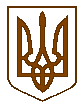 УКРАЇНАБілокриницька   сільська   радаРівненського   району    Рівненської    області(тридцять шоста позачергова сесія сьомого скликання)РІШЕННЯвід  07 грудня 2018  року                                                                           № 861                                                                   Про затвердження проекту землеустрою,            щодо відведення земельної ділянки цільове призначення якої змінюється		Розглянувши проект землеустрою щодо відведення земельної ділянки у разі зміни її цільового призначення гр.Ситенка О.М. за погодження земельної комісії та керуючись ст.ст.12, 20, 21, 142 Земельного кодексу України, Постановою Кабінету Міністрів України від 11.04.2002 року № 502 «Про затвердження Порядку зміни цільового призначення земель, які перебувають у власності громадян або юридичних осіб»  та ст.26, 33 Закону України  "Про місцеве самоврядування в Україні" сесія Білокриницької сільської радиВ И Р І Ш И Л А:Затвердити гр. Ситенку Олександру Михайловичу проект землеустрою щодо відведення земельної ділянки  площею 0,1172 га (кадастровий номер 5624680700:05:014:0094) у разі зміни її цільового призначення для будівництва та обслуговування будівель торгівлі, що перебуває у власності для ведення особистого селянського господарства згідно договору купівлі-продажу від 24.04.2018 року №729   в с. Біла Криниця на території Білокриницької сільської ради Рівненського району Рівненської області.Змінити цільове призначення земельної ділянки, яка є у власності гр. Ситенка Олександра Михайловича для ведення особистого селянського господарства на для будівництва та обслуговування будівель торгівлі, площею 0,1172  га в с. Біла Криниця на території Білокриницької сільської ради Рівненського району Рівненської області.Затвердити згідно із постановою Кабінету Міністрів України від 07 листопада 1997 року № 1279 “ Про розміри та Порядок визначення втрат сільськогосподарського виробництва, які підлягають відшкодуванню ” втрати сільськогосподарського виробництва гр. Ситенку Олександру Михайловичу в сумі 15 425 грн., спричинені вилученням 0,1172 га (сільськогосподарських угідь – ріллі) із земель сільськогосподарського призначення, для будівництва та обслуговування будівель торгівлі.Гр. Ситенку Олександру Михайловичу втрати сільськогосподарського виробництва в сумі 15 425 грн., в двомісячний термін перерахувати бюджету Білокриницької сільської ради Рівненського району на рахунок № 33218848017300 МФО 899998 ЗКПО 38012756 у відділенні Державної казначейської служби України в Рівненському районі.Гр. Ситенку Олександру Михайловичу здійснити реєстрацію зміни цільового призначення земельної ділянки площею 0,1172 га для будівництва та обслуговування будівель торгівлі,  в порядку, визначеному законодавством.Контроль за виконанням даного рішення покласти на земельну комісію сільської ради.Сільський голова                                                                                  Т. ГончарукПленарне засідання тридцять шостої позачергової сесіїБілокриницької сільської ради сьомого скликання07 грудня  2018 року
ВІДОМІСТЬдля поіменного голосування з питання:«Про затвердження проекту землеустрою, щодо відведення земельної ділянки цільове призначення якої змінюється»Голосували:    «за» - 	18	                          «проти» - 	0	                          «утримався» - 	0	                          «не голосував» - 	0	Голова комісії                                                                      ____________________Секретар комісії                                                                   ____________________Член комісії                                                                          ____________________№з/пПрізвище, ім’я, по батьковіЗаПротиУтри-мавсяНе приймав участь в голосуванні1.Гончарук Тетяна Володимирівназа2.Галябар Роман Олександровичза3.Власюк Світлана Андріївнавідсутня4.Данилюк Наталія Василівназа5.Семенюк Марія Петрівназа6.Дем'янчук Віталій Григоровичза7.Зданевич Оксана Данилівназа8.Кисіль Тетяна Михайлівнавідсутня9.Панчук Ярослав Петровичза10.Ящук Оксана Костянтинівнавідсутня11.Целюк Тетяна Лонгінівнавідсутня12.Плетьонка Андрій Васильовичза13.Вовчик Юрій Анатолійовичза14.Дубіч Анатолі Миколайовичза15.Захожа Інна Анатоліївнавідсутня16.Морозюк Оксана Дмитрівназа17.Казмірчук Олена Юріївназа18.Денисюк Іван Миколайовичза19.Кравченко Алла Дмитрівназа20.Люльчик Валерій Федоровичза21.Клименко Тарас Володимировичза22.Ляшецька Надія Миколаївназа23.Ящук Олена АдамівназаВсього:Всього:18